Materia: Español

Nombre del proyecto: Comenta acerca de textos que escucha leer

Problemática general: Falta de habilidades comunicativas en los estudiantes de preescolar

Estrategia de intervención: Fomentar la participación activa de los estudiantes en la lectura y comentario de textos

Objetivo General: Desarrollar habilidades comunicativas en los estudiantes de preescolar a través de la lectura y comentario de textos

Objetivos Específicos:
- Fomentar la participación activa de los estudiantes en la lectura de textos
- Desarrollar habilidades de comprensión lectora en los estudiantes
- Fomentar la capacidad de expresión oral de los estudiantes
- Desarrollar habilidades de escucha activa en los estudiantes

Fundamentación: La lectura y comentario de textos es una herramienta fundamental para el desarrollo de habilidades comunicativas en los estudiantes de preescolar. A través de esta actividad, los estudiantes pueden desarrollar habilidades de comprensión lectora, expresión oral y escucha activa.

Contexto: Escuela primaria "Juan Escutia"

Diagnóstico: Los estudiantes de preescolar presentan dificultades para expresarse oralmente y comprender textos.

Campos formativos:
1) Lenguajes: Comunicación y expresión oral
2) Saberes y pensamiento científico: Comprensión lectora
3) Ética, Naturaleza y Sociedad: Participación activa en la comunidad escolar
4) De lo humano y lo comunitario: Desarrollo de habilidades comunicativas

Proceso de desarrollo del aprendizaje de los ejes articulares:
1) Inclusión: Fomentar la participación activa de todos los estudiantes en la actividad
2) Pensamiento crítico: Desarrollar habilidades de comprensión lectora y análisis de textos
3) Interculturalidad crítica: Fomentar la diversidad de opiniones y perspectivas en la actividad
4) Igualdad de género: Fomentar la participación equitativa de niñas y niños en la actividad
5) Vida saludable: Fomentar la actividad física y mental a través de la lectura y comentario de textos
6) Apropiación de las culturas a través de la lectura y la escritura: Fomentar la lectura de textos de diferentes culturas y tradiciones
7) Artes y experiencias estéticas: Fomentar la creatividad y la imaginación a través de la lectura y comentario de textos

Secuencias didácticas o actividades para cada día:

Lunes:
- Presentación del tema "Comenta acerca de textos que escucha leer"
- Lectura en voz alta de un cuento corto
- Preguntas de comprensión lectora para los estudiantes
- Comentario en grupo sobre el cuento leído

Martes:
- Lectura en voz alta de un poema
- Preguntas de comprensión lectora para los estudiantes
- Comentario en grupo sobre el poema leído
- Actividad de expresión oral: cada estudiante debe expresar su opinión sobre el poema leído

Miércoles:
- Lectura en voz alta de un texto informativo
- Preguntas de comprensión lectora para los estudiantes
- Comentario en grupo sobre el texto leído
- Actividad de escucha activa: cada estudiante debe escuchar la opinión de otro compañero y responder a su comentario

Jueves:
- Lectura en voz alta de un cuento corto
- Preguntas de comprensión lectora para los estudiantes
- Comentario en grupo sobre el cuento leído
- Actividad de expresión oral: cada estudiante debe contar un cuento corto de su elección

Viernes:
- Lectura en voz alta de un poema
- Preguntas de comprensión lectora para los estudiantes
- Comentario en grupo sobre el poema leído
- Actividad de escucha activa: cada estudiante debe escuchar la opinión de otro compañero y responder a su comentario

Problema de la comunidad: Falta de habilidades comunicativas en los estudiantes de preescolar

Estilos de aprendizaje: Visual, auditivo y kinestésico

Meta: Desarrollar habilidades comunicativas en los estudiantes de preescolar a través de la lectura y comentario de textos

Duración proyecto: 1 semana

Evidencias del proyecto: Participación activa de los estudiantes en la lectura y comentario de textos, mejora en las habilidades comunicativas de los estudiantes

Evaluación: Se evaluará la participación activa de los estudiantes en la actividad, la comprensión lectora, la expresión oral y la escucha activa.

Materia: Pensamiento Matemático

Nombre del proyecto: "Construyendo gráficas para solucionar problemas de la comunidad"

Problemática general: Falta de conciencia sobre el cuidado del medio ambiente en la comunidad escolar.

Estrategia de intervención: A través de la construcción de gráficas de barra, los estudiantes identificarán los problemas ambientales en su comunidad escolar y propondrán soluciones para mejorar la situación.

Objetivo General: Desarrollar habilidades de interpretación de información registrada en cuadros y gráficas de barra para solucionar problemas de la comunidad.

Objetivos Específicos:
- Identificar los problemas ambientales en la comunidad escolar.
- Construir gráficas de barra para representar la información recopilada.
- Proponer soluciones para mejorar la situación ambiental en la comunidad escolar.

Fundamentación: La interpretación de información registrada en cuadros y gráficas de barra es una habilidad importante en el desarrollo del pensamiento matemático y puede ser aplicada en la solución de problemas de la vida cotidiana.

Contexto: Escuela primaria "Benito Juárez" en la ciudad de México.

Diagnóstico: Los estudiantes tienen dificultades para interpretar información registrada en cuadros y gráficas de barra.

Campos formativos:
1) Lenguajes: Comunicación y expresión matemática.
2) Saberes y pensamiento científico: Pensamiento matemático.
3) Ética, Naturaleza y Sociedad: Cuidado del medio ambiente.
4) De lo humano y lo comunitario: Participación ciudadana.

Proceso de desarrollo del aprendizaje de los ejes articulares:
1) Inclusión: Se fomentará la participación de todos los estudiantes en la construcción de las gráficas y en la propuesta de soluciones para mejorar la situación ambiental en la comunidad escolar.
2) Pensamiento crítico: Los estudiantes analizarán la información recopilada y propondrán soluciones creativas para mejorar la situación ambiental en la comunidad escolar.
3) Interculturalidad crítica: Se fomentará el respeto y la valoración de las diferentes culturas presentes en la comunidad escolar en la propuesta de soluciones para mejorar la situación ambiental.
4) Igualdad de género: Se fomentará la participación equitativa de todos los estudiantes en la construcción de las gráficas y en la propuesta de soluciones para mejorar la situación ambiental.
5) Vida saludable: Se fomentará la importancia del cuidado del medio ambiente para la salud de la comunidad escolar.
6) Apropiación de las culturas a través de la lectura y la escritura: Se fomentará la lectura y la escritura de información para la construcción de las gráficas.
7) Artes y experiencias estéticas: Se fomentará la creatividad en la construcción de las gráficas.

Secuencias didácticas o actividades para cada día:

Lunes:
- Introducción al tema: "Interpreta la información registrada en cuadros y gráficas de barra".
- Identificación de los problemas ambientales en la comunidad escolar.
- Recopilación de información sobre los problemas ambientales.

Martes:
- Construcción de gráficas de barra para representar la información recopilada.
- Análisis de las gráficas construidas.

Miércoles:
- Propuesta de soluciones para mejorar la situación ambiental en la comunidad escolar.
- Discusión en grupo sobre las soluciones propuestas.

Jueves:
- Selección de las soluciones más viables para mejorar la situación ambiental en la comunidad escolar.
- Planificación de la implementación de las soluciones seleccionadas.

Viernes:
- Presentación de las soluciones seleccionadas y la planificación de su implementación.
- Reflexión sobre la importancia de la interpretación de información registrada en cuadros y gráficas de barra para solucionar problemas de la comunidad.

Problema de la comunidad: Falta de conciencia sobre el cuidado del medio ambiente en la comunidad escolar.

Estilos de aprendizaje: Visual y kinestésico.

Meta: Desarrollar habilidades de interpretación de información registrada en cuadros y gráficas de barra para solucionar problemas de la comunidad.

Duración proyecto: 1 semana.

Evidencias del proyecto: Gráficas de barra construidas, propuestas de soluciones para mejorar la situación ambiental en la comunidad escolar, planificación de la implementación de las soluciones seleccionadas.

Evaluación: Se evaluará la capacidad de los estudiantes para interpretar información registrada en cuadros y gráficas de barra, construir gráficas de barra, proponer soluciones para mejorar la situación ambiental en la comunidad escolar y planificar la implementación de las soluciones seleccionadas.

Materia: Exploración y Comprensión del Mundo Natural y Social
Grado académico: Preescolar

Nombre del proyecto: Conociendo las instituciones públicas de mi comunidad

Problemática general: Muchos niños y niñas desconocen las instituciones públicas que existen en su comunidad y los servicios que ofrecen, lo que limita su acceso a ellos y su capacidad para aprovecharlos.

Estrategia de intervención: A través de actividades lúdicas y participativas, se busca que los estudiantes conozcan las instituciones públicas de su comunidad y los servicios que ofrecen, para que puedan aprovecharlos y mejorar su calidad de vida.

Objetivo General: Que los estudiantes identifiquen las instituciones públicas recreativas, culturales, de salud, educativas, de comunicación y transporte que existen en su comunidad, sepan qué servicios prestan y cómo ella o él y su familia pueden obtener los servicios.

Objetivos Específicos:
- Identificar las instituciones públicas de la comunidad.
- Conocer los servicios que ofrecen las instituciones públicas.
- Aprender cómo obtener los servicios de las instituciones públicas.

Fundamentación: Conocer las instituciones públicas de la comunidad es fundamental para que los niños y niñas puedan acceder a los servicios que necesitan para su desarrollo y bienestar. Además, esto les permite comprender el funcionamiento de la sociedad y su papel como ciudadanos.

Contexto: La comunidad escolar se encuentra en una zona urbana con diversas instituciones públicas cercanas, como hospitales, bibliotecas, parques, escuelas, entre otros.

Diagnóstico: Los estudiantes tienen poco conocimiento sobre las instituciones públicas de su comunidad y los servicios que ofrecen.

Campos formativos:
1) Lenguajes: Comunicación y expresión.
2) Saberes y pensamiento científico: Conocimiento del mundo natural y social.
3) Ética, Naturaleza y Sociedad: Identidad y convivencia.
4) De lo humano y lo comunitario: Participación ciudadana.

Proceso de desarrollo del aprendizaje de los ejes articulares:
1) Inclusión: Se promoverá la participación de todos los estudiantes, sin importar su género, origen étnico o cultural, o habilidades.
2) Pensamiento crítico: Se fomentará la reflexión y el análisis sobre la importancia de las instituciones públicas y su relación con la vida cotidiana.
3) Interculturalidad crítica: Se valorará la diversidad cultural y se promoverá el respeto hacia las diferentes formas de vida y pensamiento.
4) Igualdad de género: Se evitará la reproducción de estereotipos de género y se fomentará la igualdad de oportunidades para todos los estudiantes.
5) Vida saludable: Se promoverá la importancia de los servicios de salud y la actividad física para una vida saludable.
6) Apropiación de las culturas a través de la lectura y la escritura: Se fomentará la lectura y la escritura como herramientas para conocer y valorar las instituciones públicas de la comunidad.
7) Artes y experiencias estéticas: Se utilizarán actividades artísticas para acercar a los estudiantes a las instituciones públicas de la comunidad.

Secuencias didácticas o actividades para cada día:

Lunes:
- Presentación del proyecto y los objetivos.
- Juego de roles: Los estudiantes representarán diferentes instituciones públicas y explicarán los servicios que ofrecen.
- Actividad grupal: Los estudiantes dibujarán un mapa de la comunidad y ubicarán las instituciones públicas que conocen.

Martes:
- Visita a una institución pública cercana (por ejemplo, una biblioteca o un parque).
- Observación y registro de los servicios que ofrece la institución.
- Actividad grupal: Los estudiantes compartirán sus observaciones y reflexionarán sobre la importancia de la institución visitada.

Miércoles:
- Juego de memoria: Los estudiantes recordarán los servicios que ofrecen diferentes instituciones públicas.
- Actividad grupal: Los estudiantes crearán un mural con imágenes de las instituciones públicas de la comunidad y los servicios que ofrecen.

Jueves:
- Actividad grupal: Los estudiantes realizarán una encuesta a sus familiares sobre las instituciones públicas que conocen y los servicios que han utilizado.
- Análisis de los resultados de la encuesta y reflexión sobre la importancia de conocer las instituciones públicas de la comunidad.

Viernes:
- Actividad grupal: Los estudiantes crearán un folleto informativo sobre las instituciones públicas de la comunidad y los servicios que ofrecen.
- Presentación de los folletos y reflexión sobre lo aprendido durante la semana.

Problema de la comunidad: Falta de acceso a servicios de salud y educación de calidad.

Estilos de aprendizaje: Se utilizarán actividades lúdicas, visuales y participativas para atender a diferentes estilos de aprendizaje.

Meta: Que los estudiantes conozcan las instituciones públicas de su comunidad y los servicios que ofrecen, para que puedan aprovecharlos y mejorar su calidad de vida.

Duración del proyecto: Una semana.

Evidencias del proyecto: Mapa de la comunidad con las instituciones públicas ubicadas, registro de la visita a una institución pública, mural con imágenes de las instituciones públicas y los servicios que ofrecen, folleto informativo sobre las instituciones públicas de la comunidad.

Evaluación: Se evaluará la participación de los estudiantes en las actividades, su capacidad para identificar las instituciones públicas de la comunidad y los servicios que ofrecen, y su reflexión sobre la importancia de conocer y aprovechar estos servicios.

Materia: Desarrollo Personal y Social

Nombre del proyecto: Conoce cuáles son los principales servicios para la protección y promoción de la salud que existen en su comunidad.

Problemática general: Falta de conocimiento sobre los servicios de salud disponibles en la comunidad.

Estrategia de intervención: Realizar una investigación sobre los servicios de salud disponibles en la comunidad y crear un folleto informativo para compartir con la comunidad escolar y familiar.

Objetivo General: Que los estudiantes conozcan los servicios de salud disponibles en su comunidad y puedan compartir esta información con su familia y amigos.

Objetivo Específico: 

- Identificar los servicios de salud disponibles en la comunidad.
- Crear un folleto informativo sobre los servicios de salud.
- Compartir el folleto con la comunidad escolar y familiar.

Fundamentación: Es importante que los estudiantes conozcan los servicios de salud disponibles en su comunidad para que puedan acceder a ellos en caso de necesidad y promover la prevención de enfermedades.

Contexto: Escuela primaria en una comunidad urbana.

Diagnóstico: Los estudiantes tienen poco conocimiento sobre los servicios de salud disponibles en su comunidad.

Campos formativos: 

1) Lenguajes: Comunicación oral y escrita para la creación del folleto informativo.
2) Saberes y pensamiento científico: Investigación sobre los servicios de salud disponibles.
3) Ética, Naturaleza y Sociedad: Promoción de la prevención de enfermedades y cuidado de la salud.
4) De lo humano y lo comunitario: Conocimiento y promoción de los servicios de salud en la comunidad.

Proceso de desarrollo del aprendizaje de los ejes articulares: 

1) Inclusión: Todos los estudiantes participarán en la investigación y creación del folleto informativo.
2) Pensamiento crítico: Los estudiantes analizarán la información recopilada y seleccionarán la más relevante para incluir en el folleto.
3) Interculturalidad crítica: Se incluirán servicios de salud que atiendan a las necesidades de la comunidad diversa.
4) Igualdad de género: Se incluirán servicios de salud que atiendan a las necesidades específicas de género.
5) Vida saludable: Se promoverá la prevención de enfermedades y el cuidado de la salud.
6) Apropiación de las culturas a través de la lectura y la escritura: Los estudiantes utilizarán la lectura y la escritura para crear el folleto informativo.
7) Artes y experiencias estéticas: Los estudiantes utilizarán su creatividad para diseñar el folleto informativo.

Secuencias didácticas o actividades para cada día: 

Lunes: Introducción al proyecto y discusión sobre la importancia de conocer los servicios de salud disponibles en la comunidad.
Actividad: Brainstorming sobre los servicios de salud que los estudiantes conocen.

Martes: Investigación sobre los servicios de salud disponibles en la comunidad.
Actividad: Los estudiantes trabajarán en grupos para investigar sobre los servicios de salud disponibles en la comunidad.

Miércoles: Selección de la información más relevante para incluir en el folleto informativo.
Actividad: Los estudiantes analizarán la información recopilada y seleccionarán la más relevante para incluir en el folleto.

Jueves: Creación del folleto informativo.
Actividad: Los estudiantes utilizarán la información seleccionada para crear el folleto informativo.

Viernes: Presentación del folleto informativo a la comunidad escolar y familiar.
Actividad: Los estudiantes presentarán el folleto informativo a la comunidad escolar y familiar y responderán preguntas sobre los servicios de salud disponibles en la comunidad.

Problema de la comunidad: Falta de conocimiento sobre los servicios de salud disponibles en la comunidad.

Estilos de aprendizaje: Visual, auditivo y kinestésico.

Meta: Crear un folleto informativo sobre los servicios de salud disponibles en la comunidad.

Duración proyecto: 1 semana.

Evidencias del proyecto: Folleto informativo y presentación a la comunidad escolar y familiar.

Evaluación: Se evaluará la participación de los estudiantes en la investigación y creación del folleto informativo, así como su capacidad para presentar la información de manera clara y concisa a la comunidad escolar y familiar.
Descarga gratis
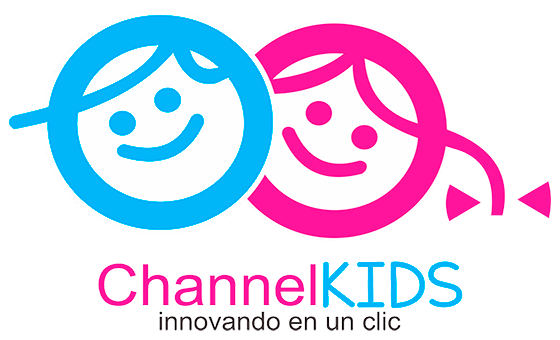 